Home Learning 					w/b:  30/3/20 	     Year: 1Message from Mrs Monson:Hello Year 1! I hope you’re all keeping busy and well during this strange time apart! This would have been our last week of the Spring term together and we would most definitely have been enjoying a lovely party this Friday to celebrate all of our fantastic learning together. I’m sorry we can’t be together, but I hope you’re having a lovely time doing lots of learning and relaxing with your families!Please remember to send in any examples of work or pictures of fun activities to year1@lea-pri.herts.sch.uk so we can celebrate your efforts, too! We’d love to hear and see all about what you’ve been up to at home.Maths Please revise your 2D and 3D shapes. What is the difference between 2D and 3D shapes? Can you think of examples of each? What properties (i.e. number of edges, faces and vertices/corners) does each shape have? Where could you find real-life examples around the house? Please create a flipbook or poster to display your learning.Additionally, daily live maths lessons which are age appropriate can be found on: http://www.iseemaths.com/home-lessons/https://whiterosemaths.com/homelearning/  Please join in on one a day! Writing  Can you remember everything a sentence needs? Write a short story based on any story/book you know or make your own up entirely! Be sure to include everything a sentence needs: capital letter, finger spaces and punctuation. I’ll be super impressed if you can include sentences using full stops, question marks and exclamation marks!Remember to keep practising your joined-up writing using the methods you’ve been taught. You should be able to access our school’s handwriting scheme, Letter Join, at home to help you.https://www.letterjoin.co.uk/  Grammar, punctuation & spellingBy the end of Year 1, children should be able to identify and explain when nouns are singular (just 1) or plural (more than 1). They should also be able to make simple singular nouns plural by adding -s or -es to the end, without changing the spelling of the root word. Have an adult come up with a list of simple singular nouns for you to practise making plural by adding -s or -es. Twinkl also has some great worksheets for extra practice!ScienceThis term we’ve been learning all about seasonal change as winter has turned to spring. What can you tell me about this transition? What signs of spring can you spot from your window or in your garden? How do we know that we are no longer in winter and that spring has sprung? Make a poster for me or take lots of photos with written captions to show everything you know about spring!Topic This term we’ve been learning all about the United Kingdom and its physical and human features. Physical features include: beach, coast, mountain, river, forest, hill, etc.Human features include: school, hospital, church, factory, shop, museum, village, town, city, etc.Explore the United Kingdom on Google Maps with an adult to help you. Where in the UK could you find different examples of these features? If you can, draw a map of the UK and label where you might find these features.Physical activityGo to the Fitter Futures website and have a go at the workouts. These are between 6 and 9 (KS2 - 7 to 12) minutes long and can be done at any time of the day. Try to mix up the type you choose of exercise you do, so you complete a balance of cardio and core strength activities. The new password for KS1 is 4aebp – this had to be reset so please ask an adult to log on for you, as we must not change the password.Please also practise skipping with two feet and one foot like we’ve learnt this term!Art & DesignCan you remember how to make the secondary colours (green, orange and purple) from the primary colours (red, blue and yellow) by colour mixing? If you can, use paints to practise making these colours using colour mixing. Otherwise, try making a colour wheel using coloured pencils/felt tip pens.PhonicsCopy these words out on anything you have (e.g. paper, cardboard, even the pavement with chalk!) and put the sound buttons on them. Which digraphs can you recognise?queen       treesea         treatPSHE - Pride in our World. Draw two hearts        – think about how the people in your family are important to you and help you. We cannot go to visit all of our family members at the moment, and this is true for many countries across the world. In the first heart, draw or write things that you can do to show family at home that you care about them. How can you help around the house? In the second heart, think about things you will look forward to doing with the family members you cannot see yet and what makes you smile about them. Decorate your hearts as creatively as you can and hang them up. You can always send a photo of your finished heart to your family members outside the home – and to us! We’d love to see them! Try a Mindful Moment activity from the Fitter Futures site – Hot Chocolate Breathing sounds tempting!Other learningHave you kept wiggling at home?! With an adult, check out the Go Noodle dances available on YouTube. Show them your favourite videos and see if you can teach your family the moves!A reminder, our class favourites were:Superheroes Unite!Monster MovesFootlooseMilkshakeCan’t Stop the FeelingDinosaur StompPop-see-ko… and many more!Daily basic skills and online learning  Practise your handwriting, using the LetterJoin information and login sent home to help you. 5-10 minutes daily would be ideal!Practice your number skills by going on NumBots using the logins that were sent home. If you have lost yours, please email the address listed below for queries.Practice counting in 2s, 5s and 10s. There are a number of very helpful YouTube videos to support you! Practice your number bonds to 10, 20 and 100. How quick can you get at matching them? Impress your parents and me by showing me the corresponding cherry and bar models!Continue to read books from school and ones that you enjoy. Also please ensure that you read to and with your child daily. 15 minutes a day at least is recommended! Practice reading and spelling the 100 high frequency words. Practice reading and spelling the Year 1 and 2 common exception words. Practise your sounds and sound buttons from our phonics lessons often. You can find the Phase 3 and 5 sound mats, as well as numerous phonics activities, on the Twinkl website.Do not forget to use our every time we write rules:   -Say it before you write it/use your phonics  - Every letter sits on the line  - Use capital letters, finger spaces and punctuation  - Ensure you form your letters properlyWebsites: Email address for queries about logins/sharing photos of home learning: year1@lea-pri.herts.sch.ukReading Eggs – in addition to your own reading for enjoyment, there are comprehensions, spelling games and books to read on here. Your child should have their login information in their reading record. https://readingeggs.co.uk/     Phonics Play – https://new.phonicsplay.co.uk  While schools are closed, you will be able to access all the phonics games and resources on this website. Use the following to log in:                 Username: march20                   Password: homeWhen you have logged on, click on ‘Resources’ and then Phase 2, 3, 4 or 5 for Year 1 children.We’ve used this website a lot in our phonics lessons so the children should recognise which activities and games we’ve played!Numbots      https://play.numbots.com/#/intro Education City – there will be a selection of tasks set for Maths and English, with Learn It sections to support some concepts if you need them. There are downloadable worksheets, too, to print out and try. There are lots of different games and activities on this site, so explore, learn and have fun! https://ec1.educationcity.com Fitter Futures subscription – we have a short-term access to a fitness website aimed at schoolchildren. This has workouts you can do at home and mental health and well-being activities you can try. https://app.fitterfuture.com/student/auth/login LetterJoin https://www.letterjoin.co.uk/  Twinkl – parents can use this free from home for a month to support learning at home. A login offer code will be shared with your parents as soon as possible.If using Twinkl, this activity looks useful: 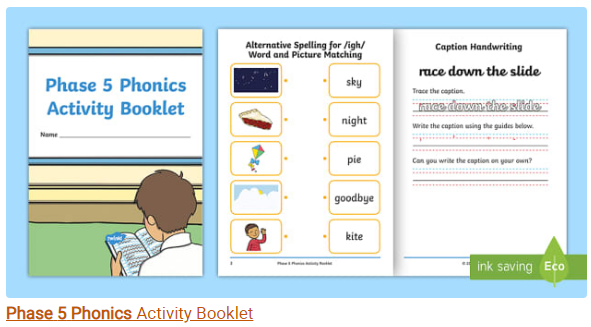 